山西省发展和改革委员会                       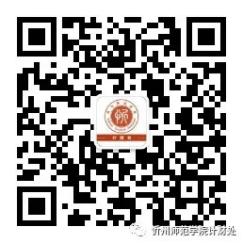 忻州市发展和改革委员会    监制  监督电话：12358投诉电话：0350-3339092，3339056                         忻州师范学院计财处2022年忻州师范学院收费项目及标准公示（一）2022年忻州师范学院收费项目及标准公示（一）2022年忻州师范学院收费项目及标准公示（一）2022年忻州师范学院收费项目及标准公示（一）2022年忻州师范学院收费项目及标准公示（一）2022年忻州师范学院收费项目及标准公示（一）收费项目计费单位收费标准收费范围及对象批准文号备   注成教学费每生每年1000元汉语言文学、行政管理、汉语晋教计财（1999）5号成教学费每生每年1500元数学与应用数学、计算机科学与技术、学前教育、会计学、教育学、物理学、工商管理晋教计财（1999）5号公寓管理费每生每年800元甲类三级晋价费字（2002）250号公寓管理费每生每年600元甲类四级晋价费字（2002）250号普通话测试费每人每次25元学生晋价行字（2006）96号公共英语等级考试报名考务费每人90元一级B 一级 二级晋价费字（2011）165号公共英语等级考试报名考务费每人110元三级 四级 五级晋价费字（2011）165号计算机等级考试费每人每次90元晋价费字（2011）165号英语四级考试费每人次33元晋价费字（2014）283号英语六级考试费每人次35元晋价费字（2014）283号高级专业技术职务评审费任职资格评审费每人300元晋价行字(2005)44号高级专业技术职务答辩费任职资格答辩费每人300元晋价行字(2005)44号中级专业技术评审费职务评审费每人200元晋价行字(2005)44号教师资格考试费（纸笔考试）每人每科65元晋价费字(2015）241号教师资格考试费（计算机考试）每人每科70元晋价费字(2015）241号教师资格考试费（面试费）每人每次280元晋价费字(2015）241号高校教师资格考试费每人每次200元晋发改价格发(2016)258号成人学位外语报名考试费每人80元晋价费字（2003）66号开放教育新生注册费每生120元晋价费字（2002）251号开放教育学分费每生每学分65元本科（专科起点）：理工农医类晋价费字（2002）251号开放教育学分费每生每学分60元本科（专科起点）：经济、文史类晋价费字（2002）251号开放教育学分费每生每学分55元专科：理工农医类晋价费字（2002）251号开放教育学分费每生每学分50元专科：经济、文史类晋价费字（2002）251号开放教育考试费每生每科20元晋价费字（2002）251号